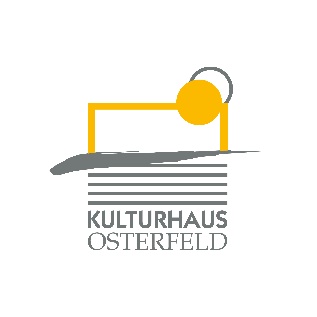 PRESSEMITTEILUNGSonntag, 12.07.2020 um 14:00 Uhr – Livestream19. Tag der Musik 2020Osterfeld auf SendungBuntes Musikprogramm für die ganze FamilieDie Sektion Musik des Pforzheimer Kulturrats präsentiert in Zusammenarbeit mit dem Kulturhaus Osterfeld den 19. Tag der Musik auf eine besondere, noch nie dagewesene Weise.Erleben Sie online Liveauftritte von Dunja Petrenko, einer Violinistin der Jugendmusikschule Pforzheim, von einem jungen Gitarrenquartett des Gitarrenorchesters Pforzheim und von Eva-Maria Heinz mit Improvisationen am Konzertflügel. Zusätzlich präsentieren sich mit aktuellen Videoeinspielungen das Südwestdeutsche Kammerorchester, der Folkclub Prisma e.V., der Klassische Türkische Musikverein e.V., das Ensemble 2010, die ChorAkademie Pforzheim e.V., der Gospelchor der Weststadtgemeinde, Voices in Motion und der Chor TonArt e.V.  Durch die Veranstaltung führt Sie als Moderatorin Eva-Maria Heinz.Die Veranstaltung findet online als Livestream statt und ist kostenlos. Informationen gibt es unter www.kulturhaus-osterfeld.dei.A. Christine SamstagPresse und Sekretariat